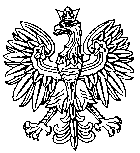 WOJEWODA DOLNOŚLĄSKI                               Wrocław, dnia 10 listopada 2023 r.    FB-BP.3111.275.2023.MJ							    Urząd Miasta							    BielawaW związku z decyzją Ministra Finansów Nr MF/FS4.4143.3.270.2023.MF.2590
( nr wewnętrzny – MF085) z dnia 13 lipca 2023 r. w sprawie zmian w budżecie państwa na rok 2023 zawiadamiam, że zostały wprowadzone następujące zmiany:									                  (w złotych)Powyższe zwiększenie dotacji celowej dla gmin na realizację bieżących zadań z zakresu administracji rządowej, z rezerwy celowej (cz. 83, poz. 33), przeznacza się na finansowanie ośrodków wsparcia dla osób z zaburzeniami psychicznymi, stosownie do art. 18 ust. 1 pkt 5 i ust. 2  oraz art. 51c ust. 5 ustawy o pomocy społecznej, w związku z działaniem 3.2 wynikającym
z Programu kompleksowego wsparcia dla rodzin „Za życiem” przyjętego uchwałą nr 160 Rady Ministrów z dnia 20 grudnia 2016 r. ( M.P. poz.1250), zmienioną uchwałą nr 189 Rady Ministrów z dnia 27 grudnia 2021 r.( M.P. z 2022 r. poz.64).Jednocześnie informuję, że powyższa dotacja znajduje odzwierciedlenie w układzie zadaniowym na 2023 rok w części 85/02 budżet Wojewody Dolnośląskiego, w następującej szczegółowości: Funkcja nr 13 - Zabezpieczenie społeczne i wspieranie rodziny,Zadanie nr 13.1 - Pomoc i integracja społeczna,Podzadanie nr 13.1.2. - Wspieranie osób zagrożonych wykluczeniem społecznym,Działanie nr 13.1.2.2 - Wspieranie osób z zaburzeniami psychicznymi Niniejsze pismo stanowi podstawę do dokonania zmian w budżecie na rok 2023 po stronie dochodów.	W przypadku dokonywania zwrotów środków z przedmiotowej decyzji należy w tytule przelewu wskazać m.in. numer wewnętrzny decyzji – MF085.    WOJEWODA DOLNOŚLĄSKI                               Wrocław, dnia 10 listopada 2023 r.    FB-BP.3111.275.2023.MJ							    Urząd Miasta							    BolesławiecW związku z decyzją Ministra Finansów Nr MF/FS4.4143.3.270.2023.MF.2590
( nr wewnętrzny – MF085) z dnia 13 lipca 2023 r. w sprawie zmian w budżecie państwa na rok 2023 zawiadamiam, że zostały wprowadzone następujące zmiany:									                  (w złotych)Powyższe zwiększenie dotacji celowej dla gmin na realizację bieżących zadań z zakresu administracji rządowej, z rezerwy celowej (cz. 83, poz. 33), przeznacza się na finansowanie ośrodków wsparcia dla osób z zaburzeniami psychicznymi, stosownie do art. 18 ust. 1 pkt 5 i ust. 2  oraz art. 51c ust. 5 ustawy o pomocy społecznej, w związku z działaniem 3.2 wynikającym
z Programu kompleksowego wsparcia dla rodzin „Za życiem” przyjętego uchwałą nr 160 Rady Ministrów z dnia 20 grudnia 2016 r. ( M.P. poz.1250), zmienioną uchwałą nr 189 Rady Ministrów z dnia 27 grudnia 2021 r.( M.P. z 2022 r. poz.64).Jednocześnie informuję, że powyższa dotacja znajduje odzwierciedlenie w układzie zadaniowym na 2023 rok w części 85/02 budżet Wojewody Dolnośląskiego, w następującej szczegółowości: Funkcja nr 13 - Zabezpieczenie społeczne i wspieranie rodziny,Zadanie nr 13.1 - Pomoc i integracja społeczna,Podzadanie nr 13.1.2. - Wspieranie osób zagrożonych wykluczeniem społecznym,Działanie nr 13.1.2.2 - Wspieranie osób z zaburzeniami psychicznymi Niniejsze pismo stanowi podstawę do dokonania zmian w budżecie na rok 2023 po stronie dochodów.	W przypadku dokonywania zwrotów środków z przedmiotowej decyzji należy w tytule przelewu wskazać m.in. numer wewnętrzny decyzji – MF085.    WOJEWODA DOLNOŚLĄSKI                               Wrocław, dnia 10 listopada 2023 r.    FB-BP.3111.275.2023.MJ							    Urząd Miasta							    DzierżoniówW związku z decyzją Ministra Finansów Nr MF/FS4.4143.3.270.2023.MF.2590
( nr wewnętrzny – MF085) z dnia 13 lipca 2023 r. w sprawie zmian w budżecie państwa na rok 2023 zawiadamiam, że zostały wprowadzone następujące zmiany:									                  (w złotych)Powyższe zwiększenie dotacji celowej dla gmin na realizację bieżących zadań z zakresu administracji rządowej, z rezerwy celowej (cz. 83, poz. 33), przeznacza się na finansowanie ośrodków wsparcia dla osób z zaburzeniami psychicznymi, stosownie do art. 18 ust. 1 pkt 5 i ust. 2  oraz art. 51c ust. 5 ustawy o pomocy społecznej, w związku z działaniem 3.2 wynikającym
z Programu kompleksowego wsparcia dla rodzin „Za życiem” przyjętego uchwałą nr 160 Rady Ministrów z dnia 20 grudnia 2016 r. ( M.P. poz.1250), zmienioną uchwałą nr 189 Rady Ministrów z dnia 27 grudnia 2021 r.( M.P. z 2022 r. poz.64).Jednocześnie informuję, że powyższa dotacja znajduje odzwierciedlenie w układzie zadaniowym na 2023 rok w części 85/02 budżet Wojewody Dolnośląskiego, w następującej szczegółowości: Funkcja nr 13 - Zabezpieczenie społeczne i wspieranie rodziny,Zadanie nr 13.1 - Pomoc i integracja społeczna,Podzadanie nr 13.1.2. - Wspieranie osób zagrożonych wykluczeniem społecznym,Działanie nr 13.1.2.2 - Wspieranie osób z zaburzeniami psychicznymi Niniejsze pismo stanowi podstawę do dokonania zmian w budżecie na rok 2023 po stronie dochodów.	W przypadku dokonywania zwrotów środków z przedmiotowej decyzji należy w tytule przelewu wskazać m.in. numer wewnętrzny decyzji – MF085.    WOJEWODA DOLNOŚLĄSKI                               Wrocław, dnia 10 listopada 2023 r.    FB-BP.3111.275.2023.MJ							    Urząd Miasta							    Nowa RudaW związku z decyzją Ministra Finansów Nr MF/FS4.4143.3.270.2023.MF.2590
( nr wewnętrzny – MF085) z dnia 13 lipca 2023 r. w sprawie zmian w budżecie państwa na rok 2023 zawiadamiam, że zostały wprowadzone następujące zmiany:									                  (w złotych)Powyższe zwiększenie dotacji celowej dla gmin na realizację bieżących zadań z zakresu administracji rządowej, z rezerwy celowej (cz. 83, poz. 33), przeznacza się na finansowanie ośrodków wsparcia dla osób z zaburzeniami psychicznymi, stosownie do art. 18 ust. 1 pkt 5 i ust. 2  oraz art. 51c ust. 5 ustawy o pomocy społecznej, w związku z działaniem 3.2 wynikającym
z Programu kompleksowego wsparcia dla rodzin „Za życiem” przyjętego uchwałą nr 160 Rady Ministrów z dnia 20 grudnia 2016 r. ( M.P. poz.1250), zmienioną uchwałą nr 189 Rady Ministrów z dnia 27 grudnia 2021 r.( M.P. z 2022 r. poz.64).Jednocześnie informuję, że powyższa dotacja znajduje odzwierciedlenie w układzie zadaniowym na 2023 rok w części 85/02 budżet Wojewody Dolnośląskiego, w następującej szczegółowości: Funkcja nr 13 - Zabezpieczenie społeczne i wspieranie rodziny,Zadanie nr 13.1 - Pomoc i integracja społeczna,Podzadanie nr 13.1.2. - Wspieranie osób zagrożonych wykluczeniem społecznym,Działanie nr 13.1.2.2 - Wspieranie osób z zaburzeniami psychicznymi Niniejsze pismo stanowi podstawę do dokonania zmian w budżecie na rok 2023 po stronie dochodów.	W przypadku dokonywania zwrotów środków z przedmiotowej decyzji należy w tytule przelewu wskazać m.in. numer wewnętrzny decyzji – MF085.    WOJEWODA DOLNOŚLĄSKI                               Wrocław, dnia 10 listopada 2023 r.    FB-BP.3111.275.2023.MJ							    Urząd Miasta							    OleśnicaW związku z decyzją Ministra Finansów Nr MF/FS4.4143.3.270.2023.MF.2590
( nr wewnętrzny – MF085) z dnia 13 lipca 2023 r. w sprawie zmian w budżecie państwa na rok 2023 zawiadamiam, że zostały wprowadzone następujące zmiany:									                  (w złotych)Powyższe zwiększenie dotacji celowej dla gmin na realizację bieżących zadań z zakresu administracji rządowej, z rezerwy celowej (cz. 83, poz. 33), przeznacza się na finansowanie ośrodków wsparcia dla osób z zaburzeniami psychicznymi, stosownie do art. 18 ust. 1 pkt 5 i ust. 2  oraz art. 51c ust. 5 ustawy o pomocy społecznej, w związku z działaniem 3.2 wynikającym
z Programu kompleksowego wsparcia dla rodzin „Za życiem” przyjętego uchwałą nr 160 Rady Ministrów z dnia 20 grudnia 2016 r. ( M.P. poz.1250), zmienioną uchwałą nr 189 Rady Ministrów z dnia 27 grudnia 2021 r.( M.P. z 2022 r. poz.64).Jednocześnie informuję, że powyższa dotacja znajduje odzwierciedlenie w układzie zadaniowym na 2023 rok w części 85/02 budżet Wojewody Dolnośląskiego, w następującej szczegółowości: Funkcja nr 13 - Zabezpieczenie społeczne i wspieranie rodziny,Zadanie nr 13.1 - Pomoc i integracja społeczna,Podzadanie nr 13.1.2. - Wspieranie osób zagrożonych wykluczeniem społecznym,Działanie nr 13.1.2.2 - Wspieranie osób z zaburzeniami psychicznymi Niniejsze pismo stanowi podstawę do dokonania zmian w budżecie na rok 2023 po stronie dochodów.	W przypadku dokonywania zwrotów środków z przedmiotowej decyzji należy w tytule przelewu wskazać m.in. numer wewnętrzny decyzji – MF085.    WOJEWODA DOLNOŚLĄSKI                               Wrocław, dnia 10 listopada 2023 r.    FB-BP.3111.275.2023.MJ							    Urząd Miasta							    ŚwiebodziceW związku z decyzją Ministra Finansów Nr MF/FS4.4143.3.270.2023.MF.2590
( nr wewnętrzny – MF085) z dnia 13 lipca 2023 r. w sprawie zmian w budżecie państwa na rok 2023 zawiadamiam, że zostały wprowadzone następujące zmiany:									                  (w złotych)Powyższe zwiększenie dotacji celowej dla gmin na realizację bieżących zadań z zakresu administracji rządowej, z rezerwy celowej (cz. 83, poz. 33), przeznacza się na finansowanie ośrodków wsparcia dla osób z zaburzeniami psychicznymi, stosownie do art. 18 ust. 1 pkt 5 i ust. 2  oraz art. 51c ust. 5 ustawy o pomocy społecznej, w związku z działaniem 3.2 wynikającym
z Programu kompleksowego wsparcia dla rodzin „Za życiem” przyjętego uchwałą nr 160 Rady Ministrów z dnia 20 grudnia 2016 r. ( M.P. poz.1250), zmienioną uchwałą nr 189 Rady Ministrów z dnia 27 grudnia 2021 r.( M.P. z 2022 r. poz.64).Jednocześnie informuję, że powyższa dotacja znajduje odzwierciedlenie w układzie zadaniowym na 2023 rok w części 85/02 budżet Wojewody Dolnośląskiego, w następującej szczegółowości: Funkcja nr 13 - Zabezpieczenie społeczne i wspieranie rodziny,Zadanie nr 13.1 - Pomoc i integracja społeczna,Podzadanie nr 13.1.2. - Wspieranie osób zagrożonych wykluczeniem społecznym,Działanie nr 13.1.2.2 - Wspieranie osób z zaburzeniami psychicznymi Niniejsze pismo stanowi podstawę do dokonania zmian w budżecie na rok 2023 po stronie dochodów.	W przypadku dokonywania zwrotów środków z przedmiotowej decyzji należy w tytule przelewu wskazać m.in. numer wewnętrzny decyzji – MF085.    WOJEWODA DOLNOŚLĄSKI                               Wrocław, dnia 10 listopada 2023 r.    FB-BP.3111.275.2023.MJ							    Urząd Miasta							    WałbrzychW związku z decyzją Ministra Finansów Nr MF/FS4.4143.3.270.2023.MF.2590
( nr wewnętrzny – MF085) z dnia 13 lipca 2023 r. w sprawie zmian w budżecie państwa na rok 2023 zawiadamiam, że zostały wprowadzone następujące zmiany:									                  (w złotych)Powyższe zwiększenie dotacji celowej dla gmin na realizację bieżących zadań z zakresu administracji rządowej, z rezerwy celowej (cz. 83, poz. 33), przeznacza się na finansowanie ośrodków wsparcia dla osób z zaburzeniami psychicznymi, stosownie do art. 18 ust. 1 pkt 5 i ust. 2  oraz art. 51c ust. 5 ustawy o pomocy społecznej, w związku z działaniem 3.2 wynikającym
z Programu kompleksowego wsparcia dla rodzin „Za życiem” przyjętego uchwałą nr 160 Rady Ministrów z dnia 20 grudnia 2016 r. ( M.P. poz.1250), zmienioną uchwałą nr 189 Rady Ministrów z dnia 27 grudnia 2021 r.( M.P. z 2022 r. poz.64).Jednocześnie informuję, że powyższa dotacja znajduje odzwierciedlenie w układzie zadaniowym na 2023 rok w części 85/02 budżet Wojewody Dolnośląskiego, w następującej szczegółowości: Funkcja nr 13 - Zabezpieczenie społeczne i wspieranie rodziny,Zadanie nr 13.1 - Pomoc i integracja społeczna,Podzadanie nr 13.1.2. - Wspieranie osób zagrożonych wykluczeniem społecznym,Działanie nr 13.1.2.2 - Wspieranie osób z zaburzeniami psychicznymi Niniejsze pismo stanowi podstawę do dokonania zmian w budżecie na rok 2023 po stronie dochodów.	W przypadku dokonywania zwrotów środków z przedmiotowej decyzji należy w tytule przelewu wskazać m.in. numer wewnętrzny decyzji – MF085.    WOJEWODA DOLNOŚLĄSKI                               Wrocław, dnia 10 listopada 2023 r.    FB-BP.3111.275.2023.MJ							    Urząd Miasta							    WrocławW związku z decyzją Ministra Finansów Nr MF/FS4.4143.3.270.2023.MF.2590
( nr wewnętrzny – MF085) z dnia 13 lipca 2023 r. w sprawie zmian w budżecie państwa na rok 2023 zawiadamiam, że zostały wprowadzone następujące zmiany:									                  (w złotych)Powyższe zwiększenie dotacji celowej dla gmin na realizację bieżących zadań z zakresu administracji rządowej, z rezerwy celowej (cz. 83, poz. 33), przeznacza się na finansowanie ośrodków wsparcia dla osób z zaburzeniami psychicznymi, stosownie do art. 18 ust. 1 pkt 5 i ust. 2  oraz art. 51c ust. 5 ustawy o pomocy społecznej, w związku z działaniem 3.2 wynikającym
z Programu kompleksowego wsparcia dla rodzin „Za życiem” przyjętego uchwałą nr 160 Rady Ministrów z dnia 20 grudnia 2016 r. ( M.P. poz.1250), zmienioną uchwałą nr 189 Rady Ministrów z dnia 27 grudnia 2021 r.( M.P. z 2022 r. poz.64).Jednocześnie informuję, że powyższa dotacja znajduje odzwierciedlenie w układzie zadaniowym na 2023 rok w części 85/02 budżet Wojewody Dolnośląskiego, w następującej szczegółowości: Funkcja nr 13 - Zabezpieczenie społeczne i wspieranie rodziny,Zadanie nr 13.1 - Pomoc i integracja społeczna,Podzadanie nr 13.1.2. - Wspieranie osób zagrożonych wykluczeniem społecznym,Działanie nr 13.1.2.2 - Wspieranie osób z zaburzeniami psychicznymi Niniejsze pismo stanowi podstawę do dokonania zmian w budżecie na rok 2023 po stronie dochodów.	W przypadku dokonywania zwrotów środków z przedmiotowej decyzji należy w tytule przelewu wskazać m.in. numer wewnętrzny decyzji – MF085.    WOJEWODA DOLNOŚLĄSKI                               Wrocław, dnia 10 listopada 2023 r.    FB-BP.3111.275.2023.MJ							    Urząd Miasta i Gminy							    Brzeg DolnyW związku z decyzją Ministra Finansów Nr MF/FS4.4143.3.270.2023.MF.2590
( nr wewnętrzny – MF085) z dnia 13 lipca 2023 r. w sprawie zmian w budżecie państwa na rok 2023 zawiadamiam, że zostały wprowadzone następujące zmiany:									                  (w złotych)Powyższe zwiększenie dotacji celowej dla gmin na realizację bieżących zadań z zakresu administracji rządowej, z rezerwy celowej (cz. 83, poz. 33), przeznacza się na finansowanie ośrodków wsparcia dla osób z zaburzeniami psychicznymi, stosownie do art. 18 ust. 1 pkt 5 i ust. 2  oraz art. 51c ust. 5 ustawy o pomocy społecznej, w związku z działaniem 3.2 wynikającym
z Programu kompleksowego wsparcia dla rodzin „Za życiem” przyjętego uchwałą nr 160 Rady Ministrów z dnia 20 grudnia 2016 r. ( M.P. poz.1250), zmienioną uchwałą nr 189 Rady Ministrów z dnia 27 grudnia 2021 r.( M.P. z 2022 r. poz.64).Jednocześnie informuję, że powyższa dotacja znajduje odzwierciedlenie w układzie zadaniowym na 2023 rok w części 85/02 budżet Wojewody Dolnośląskiego, w następującej szczegółowości: Funkcja nr 13 - Zabezpieczenie społeczne i wspieranie rodziny,Zadanie nr 13.1 - Pomoc i integracja społeczna,Podzadanie nr 13.1.2. - Wspieranie osób zagrożonych wykluczeniem społecznym,Działanie nr 13.1.2.2 - Wspieranie osób z zaburzeniami psychicznymi Niniejsze pismo stanowi podstawę do dokonania zmian w budżecie na rok 2023 po stronie dochodów.	W przypadku dokonywania zwrotów środków z przedmiotowej decyzji należy w tytule przelewu wskazać m.in. numer wewnętrzny decyzji – MF085.    WOJEWODA DOLNOŚLĄSKI                               Wrocław, dnia 10 listopada 2023 r.    FB-BP.3111.275.2023.MJ							    Urząd Miasta i Gminy							    Bystrzyca KłodzkaW związku z decyzją Ministra Finansów Nr MF/FS4.4143.3.270.2023.MF.2590
( nr wewnętrzny – MF085) z dnia 13 lipca 2023 r. w sprawie zmian w budżecie państwa na rok 2023 zawiadamiam, że zostały wprowadzone następujące zmiany:									                  (w złotych)Powyższe zwiększenie dotacji celowej dla gmin na realizację bieżących zadań z zakresu administracji rządowej, z rezerwy celowej (cz. 83, poz. 33), przeznacza się na finansowanie ośrodków wsparcia dla osób z zaburzeniami psychicznymi, stosownie do art. 18 ust. 1 pkt 5 i ust. 2  oraz art. 51c ust. 5 ustawy o pomocy społecznej, w związku z działaniem 3.2 wynikającym
z Programu kompleksowego wsparcia dla rodzin „Za życiem” przyjętego uchwałą nr 160 Rady Ministrów z dnia 20 grudnia 2016 r. ( M.P. poz.1250), zmienioną uchwałą nr 189 Rady Ministrów z dnia 27 grudnia 2021 r.( M.P. z 2022 r. poz.64).Jednocześnie informuję, że powyższa dotacja znajduje odzwierciedlenie w układzie zadaniowym na 2023 rok w części 85/02 budżet Wojewody Dolnośląskiego, w następującej szczegółowości: Funkcja nr 13 - Zabezpieczenie społeczne i wspieranie rodziny,Zadanie nr 13.1 - Pomoc i integracja społeczna,Podzadanie nr 13.1.2. - Wspieranie osób zagrożonych wykluczeniem społecznym,Działanie nr 13.1.2.2 - Wspieranie osób z zaburzeniami psychicznymi Niniejsze pismo stanowi podstawę do dokonania zmian w budżecie na rok 2023 po stronie dochodów.	W przypadku dokonywania zwrotów środków z przedmiotowej decyzji należy w tytule przelewu wskazać m.in. numer wewnętrzny decyzji – MF085.    WOJEWODA DOLNOŚLĄSKI                               Wrocław, dnia 10 listopada 2023 r.    FB-BP.3111.275.2023.MJ							    Urząd Miasta i Gminy							    Lądek ZdrójW związku z decyzją Ministra Finansów Nr MF/FS4.4143.3.270.2023.MF.2590
( nr wewnętrzny – MF085) z dnia 13 lipca 2023 r. w sprawie zmian w budżecie państwa na rok 2023 zawiadamiam, że zostały wprowadzone następujące zmiany:									                  (w złotych)Powyższe zwiększenie dotacji celowej dla gmin na realizację bieżących zadań z zakresu administracji rządowej, z rezerwy celowej (cz. 83, poz. 33), przeznacza się na finansowanie ośrodków wsparcia dla osób z zaburzeniami psychicznymi, stosownie do art. 18 ust. 1 pkt 5 i ust. 2  oraz art. 51c ust. 5 ustawy o pomocy społecznej, w związku z działaniem 3.2 wynikającym
z Programu kompleksowego wsparcia dla rodzin „Za życiem” przyjętego uchwałą nr 160 Rady Ministrów z dnia 20 grudnia 2016 r. ( M.P. poz.1250), zmienioną uchwałą nr 189 Rady Ministrów z dnia 27 grudnia 2021 r.( M.P. z 2022 r. poz.64).Jednocześnie informuję, że powyższa dotacja znajduje odzwierciedlenie w układzie zadaniowym na 2023 rok w części 85/02 budżet Wojewody Dolnośląskiego, w następującej szczegółowości: Funkcja nr 13 - Zabezpieczenie społeczne i wspieranie rodziny,Zadanie nr 13.1 - Pomoc i integracja społeczna,Podzadanie nr 13.1.2. - Wspieranie osób zagrożonych wykluczeniem społecznym,Działanie nr 13.1.2.2 - Wspieranie osób z zaburzeniami psychicznymi Niniejsze pismo stanowi podstawę do dokonania zmian w budżecie na rok 2023 po stronie dochodów.	W przypadku dokonywania zwrotów środków z przedmiotowej decyzji należy w tytule przelewu wskazać m.in. numer wewnętrzny decyzji – MF085.    WOJEWODA DOLNOŚLĄSKI                               Wrocław, dnia 10 listopada 2023 r.    FB-BP.3111.275.2023.MJ							    Urząd Gminy							    OławaW związku z decyzją Ministra Finansów Nr MF/FS4.4143.3.270.2023.MF.2590
( nr wewnętrzny – MF085) z dnia 13 lipca 2023 r. w sprawie zmian w budżecie państwa na rok 2023 zawiadamiam, że zostały wprowadzone następujące zmiany:									                  (w złotych)Powyższe zwiększenie dotacji celowej dla gmin na realizację bieżących zadań z zakresu administracji rządowej, z rezerwy celowej (cz. 83, poz. 33), przeznacza się na finansowanie ośrodków wsparcia dla osób z zaburzeniami psychicznymi, stosownie do art. 18 ust. 1 pkt 5 i ust. 2  oraz art. 51c ust. 5 ustawy o pomocy społecznej, w związku z działaniem 3.2 wynikającym
z Programu kompleksowego wsparcia dla rodzin „Za życiem” przyjętego uchwałą nr 160 Rady Ministrów z dnia 20 grudnia 2016 r. ( M.P. poz.1250), zmienioną uchwałą nr 189 Rady Ministrów z dnia 27 grudnia 2021 r.( M.P. z 2022 r. poz.64).Jednocześnie informuję, że powyższa dotacja znajduje odzwierciedlenie w układzie zadaniowym na 2023 rok w części 85/02 budżet Wojewody Dolnośląskiego, w następującej szczegółowości: Funkcja nr 13 - Zabezpieczenie społeczne i wspieranie rodziny,Zadanie nr 13.1 - Pomoc i integracja społeczna,Podzadanie nr 13.1.2. - Wspieranie osób zagrożonych wykluczeniem społecznym,Działanie nr 13.1.2.2 - Wspieranie osób z zaburzeniami psychicznymi Niniejsze pismo stanowi podstawę do dokonania zmian w budżecie na rok 2023 po stronie dochodów.	W przypadku dokonywania zwrotów środków z przedmiotowej decyzji należy w tytule przelewu wskazać m.in. numer wewnętrzny decyzji – MF085.    WOJEWODA DOLNOŚLĄSKI                               Wrocław, dnia 10 listopada 2023 r.    FB-BP.3111.275.2023.MJ							    Gminy wg rozdzielnikaW związku z decyzją Ministra Finansów Nr MF/FS4.4143.3.270.2023.MF.2590
( nr wewnętrzny – MF085) z dnia 13 lipca 2023 r. w sprawie zmian w budżecie państwa na rok 2023 zawiadamiam, że zostały wprowadzone następujące zmiany:									                  (w złotych)Powyższe zwiększenie dotacji celowej dla gmin na realizację bieżących zadań z zakresu administracji rządowej, z rezerwy celowej (cz. 83, poz. 33), przeznacza się na finansowanie ośrodków wsparcia dla osób z zaburzeniami psychicznymi, stosownie do art. 18 ust. 1 pkt 5 i ust. 2  oraz art. 51c ust. 5 ustawy o pomocy społecznej, w związku z działaniem 3.2 wynikającym
z Programu kompleksowego wsparcia dla rodzin „Za życiem” przyjętego uchwałą nr 160 Rady Ministrów z dnia 20 grudnia 2016 r. ( M.P. poz.1250), zmienioną uchwałą nr 189 Rady Ministrów z dnia 27 grudnia 2021 r.( M.P. z 2022 r. poz.64).Jednocześnie informuję, że powyższa dotacja znajduje odzwierciedlenie w układzie zadaniowym na 2023 rok w części 85/02 budżet Wojewody Dolnośląskiego, w następującej szczegółowości: Funkcja nr 13 - Zabezpieczenie społeczne i wspieranie rodziny,Zadanie nr 13.1 - Pomoc i integracja społeczna,Podzadanie nr 13.1.2. - Wspieranie osób zagrożonych wykluczeniem społecznym,Działanie nr 13.1.2.2 - Wspieranie osób z zaburzeniami psychicznymi Niniejsze pismo stanowi podstawę do dokonania zmian w budżecie na rok 2023 po stronie dochodów.	W przypadku dokonywania zwrotów środków z przedmiotowej decyzji należy w tytule przelewu wskazać m.in. numer wewnętrzny decyzji – MF085.    Jednostka samorządu terytorialnegoDziałRozdziałParagrafKwota zwiększeniaUM Bielawa852852032010    18 810,00RazemRazemRazemRazem    18 810,00Jednostka samorządu terytorialnegoDziałRozdziałParagrafKwota zwiększeniaUM Bolesławiec852852032010    18 228,00RazemRazemRazemRazem    18 228,00Jednostka samorządu terytorialnegoDziałRozdziałParagrafKwota zwiększeniaUM Dzierżoniów852852032010     4 051,00RazemRazemRazemRazem     4 051,00Jednostka samorządu terytorialnegoDziałRozdziałParagrafKwota zwiększeniaUM Nowa Ruda852852032010    10 127,00RazemRazemRazemRazem    10 127,00Jednostka samorządu terytorialnegoDziałRozdziałParagrafKwota zwiększeniaUM Oleśnica852852032010    48 609,00RazemRazemRazemRazem    48 609,00Jednostka samorządu terytorialnegoDziałRozdziałParagrafKwota zwiększeniaUM Świebodzice852852032010     4 051,00RazemRazemRazemRazem     4 051,00Jednostka samorządu terytorialnegoDziałRozdziałParagrafKwota zwiększeniaUM Wałbrzych852852032010    24 304,00RazemRazemRazemRazem    24 304,00Jednostka samorządu terytorialnegoDziałRozdziałParagrafKwota zwiększeniaUM Wrocław852852032010    87 090,00RazemRazemRazemRazem    87 090,00Jednostka samorządu terytorialnegoDziałRozdziałParagrafKwota zwiększeniaUMiG Brzeg Dolny852852032010     1 794,00RazemRazemRazemRazem     1 794,00Jednostka samorządu terytorialnegoDziałRozdziałParagrafKwota zwiększeniaUMiG Bystrzyca Kłodzka852852032010     2 025,00RazemRazemRazemRazem     2 025,00Jednostka samorządu terytorialnegoDziałRozdziałParagrafKwota zwiększeniaUMiG Lądek Zdrój852852032010     6 076,00RazemRazemRazemRazem     6 076,00Jednostka samorządu terytorialnegoDziałRozdziałParagrafKwota zwiększeniaUG Oława852852032010    18 810,00RazemRazemRazemRazem    18 810,00Jednostka samorządu terytorialnegoDziałRozdziałParagrafKwota zwiększeniaWg rozdzielnika852852032010   243 975,00RazemRazemRazemRazem   243 975,00